PHYS 1301/1302Walker “Physics” 5th editionwith Modified Mastering Physics & My Readiness Test ISBN#: 9780134535890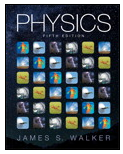 Why You Need This Package:• You will be tested from this material• There will be required homework assignments• There will be required reading• It will help you get a better grade in my course• You must be registered in the online course to receive a grade• MyReadinessTest will help you prep your Math skillsPURCHASING OPTIONS:University of Houston B&N BookstoreNew at $250.35 *New pkg incl MyReadinessTest and Mastering Physics 24 mo accesswww.mypearsonstore.comNew with Free Ground Shipping $198.62 *includes Modified Mastering Physics and MyReadinessTest- 24 month accessMyReadinessTest can be purchased directly from www.myreadinesstest.com for $15.0016 week access providedMasteringPhysics can be purchased directly from www.pearsonmastering.com for $115.95 with eBook or $68.95 without eBook.24 month access provided